Własne tło i własny duszekRozwiązanie:https://scratch.mit.edu/projects/86624570/#fullscreenTworzymy własne tło: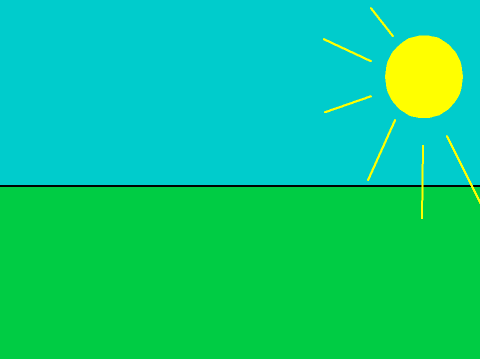 Tworzymy własnego duszka:Prace na wyższą ocenę:https://scratch.mit.edu/projects/91913359/#fullscreenhttps://scratch.mit.edu/projects/91777179/#fullscreen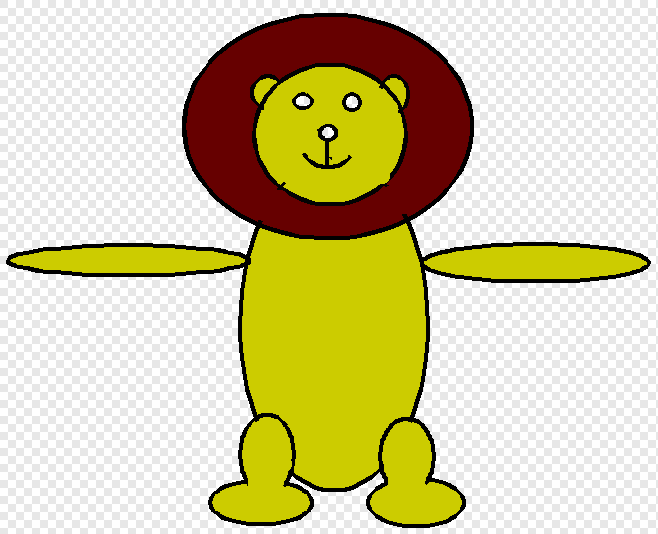 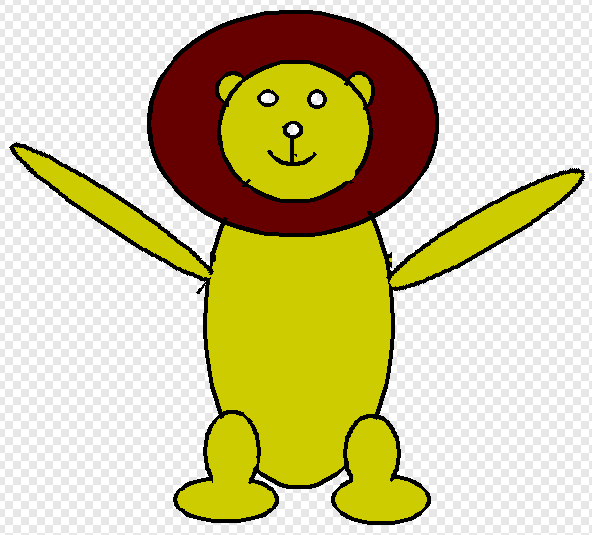 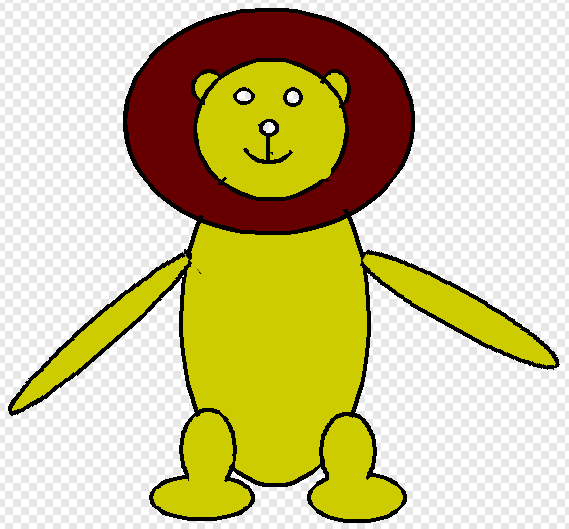 